服务类标准招标文件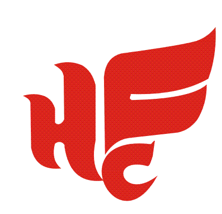    项目名称：合肥体育中心及天鹅湖全民健身中心2021年度消防维保服务项目编号：2020WLBL0087号招 标 人：合肥文旅博览集团有限公司招标时间：2021年01月目    录第一章	投标邀请（招标公告）	3第二章 投标人须知前附表	5第三章 投标人须知及评标	7第四章 招标需求	14第六章  合同条款及格式	25第七章 投标文件格式	32一．投标函	35二．投标人情况综合简介	36三．开标一览表	37四、分项报价一览表	38五、常用配件价格报价表	38六．投标授权书	40七．投标人信用承诺	40八. 投标业绩	41九．有关证明文件	42十．项目人员配备	42十一．服务体系与维保方案	48投标邀请（招标公告）合肥文旅博览集团有限公司（以下简称：文旅博览集团）受合肥体育产业投资有限公司委托，现对合肥体育中心及天鹅湖全民健身中心2021年度消防维保服务项目进行公开招标，欢迎具备条件的投标人参加投标。一、项目名称及内容1.项目编号：2020WLBL0087号2.项目名称：合肥体育中心及天鹅湖全民健身中心2021年度消防维保服务3.项目地点：合肥体育中心4.项目单位：合肥体育产业投资有限公司5.项目内容：对合肥体育中心（主体育场、游泳馆、综合馆、翰林宾馆及附属设施和主监控室）设置的建筑消防设施进行维修保养，涉及面积153000㎡；天鹅湖全民健身中心设置的建筑消防设施进行维修保养，涉及面积14000㎡。6.资金来源：委托人自筹7.项目概算:壹拾万肆仟元整（¥104,000.00）8.项目类别：服务类二、投标人资格1. 具有独立承担民事责任的能力；3. 自2018年1月1日以来，承担过不少2项且单体建筑面积不小于4万平方米的消防设施维护项目，其中，2项均含有火灾自动报警及其联动控制系统和自动灭火系统，至少1项含有泡沫灭火系统；4.本项目不接受联合体投标；5.符合下列情形之一：1)开标日前两年内未被合肥市及其所辖县（市）公共资源交易监督管理局记不良行为记录或记不良行为记录累计未满10分的。 2)最近一次被合肥市及其所辖县（市）公共资源交易监督管理局记不良行为记录累计记分达10分(含10分)到15分且公布日距开标日超过6个月。 3)最近一次被合肥市及其所辖县（市）公共资源交易监督管理局记不良行为记录累计记分达15分(含15分)到20分且公布日距开标日超过12个月。 4)最近一次被合肥市及其所辖县（市）公共资源交易监督管理局记不良行为记录累计记分达20分(含20分)及以上且公布日距开标日超过24个月。6.投标人存在以下不良信用记录情形之一的，不得推荐为中标候选人，不得确定为中标人：1）投标人被人民法院列入失信被执行人的；2）投标人或其法定代表人或拟派项目经理（项目负责人）被人民检察院列入行贿犯罪档案的； 3）投标人被工商行政管理部门列入企业经营异常名录的；4）投标人被税务部门列入重大税收违法案件当事人名单的。三、投标报名1.报名日期：2021年01月04日上午09:00至2021年01月10日下午17:002.领取方法：登录合肥文旅博览集团有限公司网站http://www.zwzcgl.com下载标书3.报名方法：下载附件《××单位投××项目报名信息表》并完整填写信息后在规定的报名日期内发送至邮箱：120156961@qq.com四、投标保证金投标保证金缴纳详见第二章投标人须知前附表五、开标时间及地点1.开标时间：2021年01月12日9：002.开标地点：合肥市蜀山区习友路与茂荫路交口投资大厦2楼2-1会议室六、投标截止时间2021年01月12日9：00七、联系方法招 标 人：合肥文旅博览集团有限公司地    址：合肥市蜀山区习友路与茂荫路交口投资大厦联 系 人：胡工   电话：0551-63530687第二章 投标人须知前附表第三章 投标人须知及评标一．投标文件的编制1.投标文件的编写要求1.1投标人须以招标人正式发布的《招标文件》为制作《投标文件》的依据；1.2投标人应仔细阅读招标文件的所有内容，按招标文件的要求提供投标文件，并保证所提供的全部资料真实有效；1.3投标文件的书面内容不得涂抹或改写；1.4满足本招标文件规定的其它要求。2.投标文件由以下部分构成2.1开标一览表、分项报价表、投标报价汇总表等；2.2投标人资质证明文件复印件、法人和授权代表人身份证复印件；2.3投标人同类项目合同及投标人其它说明文件等；3.投标报价说明及依据3.1招标内容、采购清单等；3.2国家、行业、地方有关技术标准规范；3.3投标方需按照《投标分项报价表》格式做报价清单，所有价格均为到达项目所在工地含税（增值税专用发票）报价。4.投标人接到招标文件后,认真审阅和全面理解招标文件中所有的须知、条件、格式、条款和图纸，如果投标人的投标文件不符合招标文件要求，该投标文件将被拒绝，责任自负。二．投标保证金的缴纳1投标前，投标人应向文旅博览集团提交投标人须知前附表规定金额的投标保证金，作为投标的一部分，投标保证金应当从投标人账户转出，并在投标截止时间前足额到达招标公告指定账号。开标后，文旅博览集团将从投标保证金查询系统中查询投标保证金信息，并提交评标委员会评审。2 投标保证金可采取下列任何一种形式：2.1异地电汇；2.2本地转帐。3文旅博览集团不接收以现金或汇票形式递交的投标保证金；投标保证金交纳人名称与投标人名称应当一致。分公司或子公司代缴投标保证金，视同名称不一致。投标保证金交纳人名称与投标人名称不一致的，投标无效。4未按要求提交投标保证金的投标，将被视为非响应性投标而导致投标无效。5 招标人最迟应当在书面合同签订后5日内向中标人和未中标的投标人退还投标保证金（不计息）。投标保证金只退还至投标人账户。6有下列情形之一的，招标人不予退还投标保证金：6.1投标人在规定的投标有效期内撤回或修改其投标；6.2中标候选人无正当理由放弃中标项目资格的；或中标人无正当理由不与招标人签订合同的；或中标人在签订合同时向招标人提出附加条件或者更改合同实质性内容的；或中标人不提交招标文件所要求的履约保证金的。7由于投标人行为导致招标人或文旅博览集团损失的，相应损失由投标人承担，从投标保证金中扣除。投标保证金扣除后仍不足以弥补损失的，投标人应当对超过部分予以赔偿。三．投标文件的递交    1、投标文件的密封和标记    1.1投标文件应装订成册、密封，并在封面注明招标编号、投标项目等，同时在密封处加盖骑缝章；    1.2投标文件要求：正、副本各一份。    2、投标文件的递交、修改和撤回    2.1投标人应在投标截止时间前将密封合格的投标文件送达开标现场；    2.2投标人递交投标文件后，可修改或撤回投标文件，但必须在投标截止时间前书面通知招标人；投标截止后不得修改或撤回投标文件。四．开标、评标及定标 1.开标1.1文旅博览集团将在招标公告（如有变更，以变更公告为准）规定的时间和地点组织公开开标。1.2投标人一名授权代表参加商务标的开标。（授权代表须出示身份证原件）1.3开标时，文旅博览集团查验投标文件的密封状况，确认无误后拆封唱标。文旅博览集团将当众宣读投标人名称、投标价格以及文旅博览集团认为合适的其它详细内容。2.投标文件的澄清、说明或补正2.1为有助于投标的审查、评价和比较，评标委员会可以书面方式要求投标人对投标文件中含义不明确、对同类问题表述不一致或者有明显文字和计算错误的内容作必要的澄清、说明或补正。澄清、说明或补正应以书面方式进行并不得超出投标文件的范围或改变投标文件的实质性内容。2.2投标文件中大写金额和小写金额不一致的，以大写金额为准；总价金额与按单价汇总金额不一致的，以单价金额计算结果为准；单价金额小数点有明显错位的，应以总价为准，并修改单价。2.3开标一览表内容与投标文件中明细表内容不一致的，以开标一览表为准。开标一览表内容与唱标信息内容不一致的，以开标一览表为准。2.4 开标一览表中投标总价与投标文件中各分项报价汇总金额不一致的，按以下方式处理：2.4.1 项目以投标总价结算的，以开标一览表中投标总价为准；2.4.2项目以分项报价为准据实结算的，投标无效。3.评标3.1评标原则：遵循国家有关法律、法规，客观、公正地对待所有投标人，以招标文件作为评标的基本依据；凡涉及审查、评估和比较投标文件以及定标等意见，均不得向投标人及与评标无关的人员透露；3.2评标方法：本次评标采用有效最低价法，即资格审查、商务标、技术标均经评审通过的有效投标报价最低的投标人为中标候选人。3.3如符合专业条件的投标人或对招标文件作实质响应的投标人只有两家，评标委员会将视情况现场决定是否改为竞争性谈判。谈判并不限定只进行二轮报价，如果评标委员会认为有必要，可以要求投标人进行多轮报价。在谈判内容不做实质性变更及重大调整的前提下，投标人下轮报价不得高于上一轮报价。3.4 评标委员会将按照招标文件规定的评标办法对投标人独立进行评审。3.5评审过程中，如有询标，投标人授权代表（或法定代表人）应携带本人有效身份证明（包括居民身份证、社保卡、军官证、驾驶证或护照）原件参加询标并签字，因投标人授权代表未到开标现场或联系不上等情形而无法接受评标委员会询标的，有关风险投标人自行承担。3.6评标委员会将首先审查投标文件是否实质上响应招标文件的初审指标要求。实质上响应的投标应与招标文件的全部条款、条件和规格相符，没有重大偏离或保留。所谓重大偏离或保留是指影响合同的服务范围和质量等；或者在实质上与招标文件不一致，而且限制了合同中买方的权利或投标人的义务。这些偏离或保留将会对其他实质上响应要求的投标人的竞争地位产生不公正的影响。投标人不得通过修改或撤销不合要求的偏离或保留而使其投标成为响应性的投标。有下列情形之一的，评标委员会应当否决其投标：3.6.1投标文件未经投标人盖章和单位负责人签字；3.6.2投标联合体没有提交共同投标协议；3.6.3投标人不符合国家或者招标文件规定的资格条件；3.6.4同一投标人提交两个以上不同的投标文件或者投标报价，但招标文件要求提交备选投标的除外；3.6.5投标报价低于成本或者高于招标文件设定的最高投标限价；3.6.6投标文件没有对招标文件的实质性要求和条件作出响应；3.6.7投标人有串通投标、弄虚作假、行贿等违法行为；3.6.8评标委员会评议认为构成废标的其他情况；3.6.9其他未实质性响应招标文件要求的。3.7评审时，评标委员会将审查投标文件是否符合招标文件的评审指标要求。3.8如果投标文件未通过投标有效性评审，投标无效。3.9评标委员会决定投标文件的响应性及符合性只根据投标文件本身的内容，而不寻求其他外部证据。4.定标4.1评标委员会应当按招标文件规定的标准和方法提出独立评审意见，推荐中标候选人。4.2如评标委员会认为有必要，将首先对第一中标候选人就投标文件所提供的内容是否符合招标文件的要求进行资格后审。资格后审视为本项目招标活动的延续，以书面报告作为最终审查的结果。如果确定第一中标候选人无法履行合同，将按排名依次对其余中标候选人进行类似的审查。第一中标候选人放弃中标、因不可抗力不能履行合同、不按照招标文件要求提交履约保证金，或者被查实存在影响中标结果的违法行为等情形，不符合中标条件的，招标人可以按照评标委员会提出的中标候选人名单排序依次确定其他中标候选人为中标人，也可以重新招标。4.3原则上把合同授予实质上响应招标文件要求的排名最前的中标候选人或通过上条资格审查的中标候选人。5.招标人一律不予退还投标人的投标文件。6. 本招标文件所要求的证书、认证、资质，均应当是有权机构颁发，且在有效期内的。五. 招标信息发布1.与本次招标活动相关的信息，将在合肥文旅博览集团有限公司网(http://www.zwzcgl.com)发布。2. 文旅博览集团对招标文件进行的答疑、澄清、变更或补充，将在网站上及时发布，该公告内容为招标文件的组成部分，对投标人具有同样约束力效力。当招标文件、招标文件的答疑、澄清、变更或补充等在同一内容的表述上不一致时，以最后发出的书面文件为准。投标人应主动上网查询。文旅博览集团不承担投标人未及时关注相关信息引发的相关责任。六．投标文件的澄清1.为有助于投标文件的审查、评估和比较，招标人有权向投标人质疑并请投标人澄清其投标内容。投标人应当按照招标人通知的时间、地点，指派专人进行答疑和澄清。2.重要的澄清应是书面的，但不得对投标内容进行实质性修改。七.中标通知书1.文旅博览集团将以中标通知书形式通知中标人，其投标已被接受。2.文旅博览集团对未中标的投标人不做未中标原因的解释。3.中标公示期满后，中标人请在3个工作日内委派专人凭介绍信或公司授权书（须同时携带有效身份证明）领取中标通知书（联系人及联系方式：胡工  0551-63530687，地址：合肥市蜀山区习友路与茂荫路交口投资大厦2楼招标采购部）。八.异议处理1.投标人或者其他利害关系人对依法必须进行招标的项目的评标结果有异议的，应当在中标候选人公示期间，由投标人授权代表（或法定代表人）携带身份证明材料，以书面形式向文旅博览集团提出异议，逾期不予受理。2.异议书内容应包括异议的详细理由和依据，并提供有关证明资料。3.有以下情形之一的，视为无效异议：3.1 未按规定时间或规定手续提交异议的；3.2异议内容含糊不清、没有提供详细理由和依据，无法进行核查的；3.3其他不符合异议程序和有关规定的。4.文旅博览集团将在收到书面质疑后5个工作日内审查异议事项，作出答复或相关处理决定，并以书面形式通知异议人，但答复的内容不涉及商业秘密。九．签订合同1.履约保证金1.1签订合同前，投标人应提交履约保证金。履约保证金金额、收受方式及收受人见投标人须知前附表规定。1.2投标人须知前附表约定收取履约保证金或免收履约保证金的，从其规定。1.3如果中标人未按规定交纳履约保证金，招标人有权取消该授标，在此情况下招标人可将该标授予其下一个中标候选人，或重新招标。2.签订合同2.1中标人应在中标通知书发出之日起7日内（具体时间、地点见中标通知书）与委托人签订合同。招标文件、中标人的投标文件及澄清文件等，均作为合同的附件。2.2中标人、委托人双方必须严格按照招标文件、投标文件及有关承诺签订合同，不得擅自变更。合同的标的、价款、质量、履行期限等主要条款应当与招标文件和中标人的投标文件的内容一致，委托人和中标人不得再行订立背离合同实质性内容的其他协议。2.3招标人保留以书面形式要求合同的卖方对其所投货物的装运方式、交货地点及服务细则等作适当调整的权利。2.4招标人在授予合同时有权对标的物的数量予以适当的增加或减少；2.5中标人不与委托人签订合同的，招标人可单方面取消其中标资格，并追究其责任。合同履行完毕后，经委托人考核合格，双方可续签合同。第四章 招标需求前注：1.本需求中提出的技术方案仅为参考，如无明确限制，投标人可以进行优化，提供满足用户实际需要的更优（或者性能实质上不低于的）技术方案或者设备配置，且此方案或配置须经评标小组审核认可；
2.为鼓励不同品牌的充分竞争，如某设备的某技术参数或要求属于个别品牌专有，则该技术参数及要求不具有限制性，投标人可对该参数或要求进行适当调整，并应当说明调整的理由，且此调整须经评标小组审核认可；3.为有助于投标人选择投标产品，项目需求中提供了推荐品牌（或型号）、参考品牌（或型号）等，但这些品牌（或型号）仅供参考，并无限制性。投标人可以选择性能不低于推荐（或参考）的品牌（或型号）的其他品牌产品，但投标时应当提供有关厂商的技术证明资料供评标小组评审，未提供的或评审不通过的投标无效。
4.投标人应当在响应文件中列出完成本项目并通过验收所需的所有各项服务等明细表及全部费用。中标人必须确保整体通过用户方及有关主管部门验收,所发生的验收费用由中标人承担；投标人应自行踏勘现场，如投标人因未及时踏勘现场而导致的报价缺项漏项废标、或中标后无法完工，投标人自行承担一切后果；5.投标人自行考虑“营改增”税收费用及风险，中标后须按国家相关规定缴纳税金并按招标人要求提供发票，费用含在本次投标总价中，中标后不作调整。一、合肥体育中心消防设施简介合肥体育中心位于合肥市蜀山区，东邻潜山路、西邻怀宁路、北邻习友路，总建筑面积15万平方米,由主场馆、综合馆、游泳馆三个单体及其附属宾馆组成。主场馆、综合馆、游泳馆、宾馆分别有各自独立的火灾自动报警系统，在三个场馆的中心位置为设有火灾自动报警系统总控制室，各场馆及宾馆内均设有室内消火栓系统、自动喷淋系统、防排烟系统，消防水泵房设在主场馆一层位置，消防水箱及稳压泵设在主场馆宾馆顶部位置。综合馆设有智能大空间火灾报警系统和智能消防水炮系统，消防水炮泵房设在综合馆地下室。天鹅湖全民健身中心设置的建筑消防设施进行维修保养，涉及面积14000㎡。二、项目人员要求本项目要求配备1名项目负责人， 1名及以上维保维修人员。三、服务要求及说明1、维保内容（详情见附件）1.1火灾自动报警系统【包括火灾报警控制器（联动型）、消防电话总机、广播主机、点型光电感烟火灾探测器、点型感温火灾探测器、手动火灾报警按钮、消火栓按钮、输入模块、控制模块】；1.2消火栓系统【包括消化栓、消火栓泵、稳压泵、水泵接合器、消防水箱】；1.3喷淋系统【包括喷头、喷淋泵、稳压泵、水流指示器、水泵接合器、末端放水、报警阀】；1.4防排烟系统【排烟风机、正压送风机、自垂式百叶送风口、280℃排烟口（含阀）】；1.5大空间火灾报警及消防水炮系统【立安控制器、立安信息处理主机、显示器、防火并行处理器、火灾录像机、消防炮控制器、消防泵控制器、视频矩阵切换器、视频切换器、双波段火焰探测器、光截面感烟探测器（接收器）、光截面感烟探测器（发射器）、消防炮解码器、消防炮现场控制盘、自动消防图像定位器、立安自动消防炮、消防水炮供水泵】；2、维保要求2.1维护保养范围：（1）火灾自动报警系统（包括联动控制系统）：严格执行《火灾自动报警系统施工及验收规范》和安徽省消防监督部门的相关规定，确保消防设施正常运行；（2）消火栓系统和自动喷淋系统（包括水泵系统）：严格执行《自动喷淋系统施工及验收规范》和安徽省消防监督部门的相关规定，确保消防设施正常运行；（3）防排烟系统：严格执行《防烟排烟系统维护管理标准》和安徽省消防监督部门的相关规定，确保消防设施正常运行；（4）大空间火灾报警及消防水炮系统：严格按照消防的相关规范要求，确保系统正常运行；2.2维护保养要求：上述设备及其配套设施常态化保养与维护，确保各系统正常运行。达到报警、灭火等设计和消防检测要求。突发性抢修：在接到用户设备故障抢修通知后，乙方应在2小时内到达现场（包括节假日），及时排除故障，恢复系统运行。节假日维护：在国庆、元旦、春节、五一等重大节假日或甲方有重大接待任务时，乙方应提前对消防设施整体联动功能予以测试、检修，确保系统功能正常。2.3维保服务响应时间及其它要求：（1）上级检查、重大活动维保人员必须到现场保障服务，随时提供技术指导与服务；（2）在接到甲方一般故障通知后，乙方应在3小时内派维护人员赶到现场，确保在最短时间内对系统进行修复。（3）免费为甲方操作人员提供消防自动报警及联动控制系统的相关技术咨询与培训，确保其能正常操作及使用相关系统。（4）协助甲方建立系统运行及使用档案。如实记录系统运行情况、检测数据、维修内容等。（5）每次巡检及故障排除，填写维修单及排故报告单。由双方共同签字确认，一式二份，双方各自存档保存。（6）负责软件系统更新、升级。（7）建立系统维护工作中的技术资料，更新设备配置状况等档案资料。（8）根据体育中心消防设施实际情况提供其他必要的专业维保服务。四、项目清单（1）合肥体育中心消防系统设备清单（2）合肥体育中心消防设备清单（3）天鹅湖全民健身中心消防设备清单*注：以上消防设施设备维护清单包括但不限于体育中心及天鹅湖全民健身中心消防系统其它未注明的设施设备，需投标人到现场自行踏勘，最终解释权为委托人。五、报价要求投标人须按此清单数量报投标总价，投标总价作为定标的依据，投标总价包含但不限于消防设备检测费、维修费、人工费、技术咨询费、设备工具使用费、交通运输费、更换设备设施的工时费、保养费、利润、税金等全部费用。投标报价总价不得高于项目概算。六. 质量要求及验收标准负责体育中心火灾自动报警系统等所有系统设施设备的正常运行中的维护维修等工作；按照邀标人的要求拟定消防维护维保计划并做好各项维护维保与节能工作。1.保持设备清洁卫生，做好维护维修运行记录，建档备查；2. 每年换季对设备进行1次全面检查与维护；3. 消防系统运行期间每个月由专业人员定时巡检，出现问题随时处理；4. 投标人需提供维护维保方案。第五章 评标办法1.为了做好合肥体育中心及天鹅湖全民健身中心2021年度消防维保服务（项目编号：2020WLBL0087号）的招标评标工作，保证项目评审工作的正常有序进行，维护招标人、投标人的合法权益，依据《中华人民共和国招标投标法》、《中华人民共和国招标投标法实施条例》及其它相关法律法规，本着公开、公平、公正的原则，制定评标办法。2.本次项目评标采用有效最低价法作为对投标人标书的比较方法。3.本项目将依法组建不少于5人的评标委员会，负责本项目的评标工作。4.评标委员会按照“客观公正，实事求是”的原则，评价参加本次招标的投标人所提供的产品或服务价格、性能、质量、服务及对招标文件的符合性及响应性。5.有效投标应符合以下原则：5.1满足招标文件的实质性要求；5.2无重大偏离、保留或招标人不能接受的附加条件；5.3通过初审；5.4评标委员会依据招标文件认定的其他原则。6.评标委员会遵循公开、公平、公正和科学诚信的原则，对所有投标文件均采用相同程序和标准，进行评定。7. 评标委员会发现投标人的投标文件中对同类问题表述不一致、前后矛盾、有明显文字和计算错误的内容、有可能不符合招标文件规定等情况需要澄清时，评标委员会将以询标的方式告知并要求投标人以书面方式进行必要的澄清、说明或补正。对于询标后判定的结论（如通过或不通过），评标委员会应提出充足的理由，根据招标文件给定的评审指标进行判定，并予以书面记录。评标委员会独立评审后，对投标人某项评审指标如有不同意见，按照少数服从多数的原则，确定该项评审指标的最终结论。8. 评标委员会按下表内容进行投标有效性评审。9.价格评审: 对通过有效性评审的有效投标人，按其最终报价（评标价）由低到高的顺序选出中标候选人。10.如果有效投标报价出现两家或两家以上相同者，则采取评标委员会抽签方式确定其前后次序。11.评标委员会在评标过程中发现的问题，应当及时作出处理或者向招标人提出处理建议，并作书面记录。12.在评审过程中，评标委员会发现投标人的报价或者某些分项报价可能低于成本或者高于招标文件设定的最高投标限价的，评标委员会将以询标的方式告知并要求投标人以书面方式进行必要的说明或补正，经评标委员会认定其报价低于成本或者高于招标文件设定的最高投标限价的，将否决其投标。对于询标后判定为不符合招标文件的报价，评委要提出充足的否定理由，并予以书面记录。最终对投标人的评审结论分为通过和未通过。13.投标人投标报价与公布的预算价（或控制价)相比降幅过小，或投标人投标报价明显缺乏竞争性的，评标委员会可以否决所有投标。14.评标后，评标委员会应写出评标报告并签字。评标报告是评标委员会根据全体评标成员签字的原始评标记录和评标结果编写的报告，评标委员会全体成员及监督员均须在评标报告上签字。评标报告应如实记录本次评标的主要过程，全面反映评标过程中的各种不同的意见，以及其他澄清、说明、补正事项。15. 评标委员会和评标工作人员应严格遵守国家的法律、法规和规章制度；严格按照本次招标文件进行评标；公正廉洁、不徇私情，不得损害国家利益；保护招、投标人的合法权益。16.在评标过程中，评委及其他评标工作人员必须对评标情况严格保密，任何人不得将评标情况透露给与投标人有关的单位和个人。17. 其他投标人提供的与投标有关的各类证书、证明、文件、资料等的真实性、合法性由投标人负全责。如发现投标人有弄虚作假或提供不实信息的行为，无论在投标有效期内还是在工程实施过程中，一经发现，将被取消其中标资格或终止合同，视为企业不诚信行为。合肥文旅博览集团将按相关规定予以处罚并记入不良行为记录，予以披露。第六章  合同条款及格式消防维保合同                                           合同编号：HFTYCY-YBB-****-**甲方：地 址：                 法定代表人：            联系人：                电话：                  乙方： 地 址：                 单位负责人：            联系人：               电话：为保证【合肥体育中心及天鹅湖全民健身中心】消防系统（设施）长期、稳定、安全运行，经双方友好协商，现就甲方委托乙方消防系统（设施）维修保养服务，签订本合同：第一条 维保内容（见附件）1.1火灾自动报警系统【包括火灾报警控制器（联动型）、消防电话总机、广播主机、点型光电感烟火灾探测器、点型感温火灾探测器、手动火灾报警按钮、消火栓按钮、输入模块、控制模块】；1.2消火栓系统【包括消化栓、消火栓泵、稳压泵、水泵接合器、消防水箱】；1.3喷淋系统【包括喷头、喷淋泵、稳压泵、水流指示器、水泵接合器、末端放水、报警阀】；1.4防排烟系统【排烟风机、正压送风机、自垂式百叶送风口、280℃排烟口（含阀）】；1.5大空间火灾报警及消防水炮系统【立安控制器、立安信息处理主机、显示器、防火并行处理器、火灾录像机、消防炮控制器、消防泵控制器、视频矩阵切换器、视频切换器、双波段火焰探测器、光截面感烟探测器（接收器）、光截面感烟探测器（发射器）、消防炮解码器、消防炮现场控制盘、自动消防图像定位器、立安自动消防炮、消防水炮供水泵】第二条 维保要求2.1维护保养范围：（1）火灾自动报警系统（包括联动控制系统）：严格执行《火灾自动报警系统施工及验收规范》和安徽省消防监督部门的相关规定，确保消防设施正常运行；（2）消火栓系统和自动喷淋系统（包括水泵系统）：严格执行《自动喷淋系统施工及验收规范》和安徽省消防监督部门的相关规定，确保消防设施正常运行；（3）防排烟系统：严格执行《防烟排烟系统维护管理标准》和安徽省消防监督部门的相关规定，确保消防设施正常运行；（4）大空间火灾报警及消防水炮系统：严格按照消防的相关规范要求，确保系统正常运行；2.2维护保养要求：上述设备及其配套设施常态化保养与维护，确保各系统正常运行。达到报警、灭火等设计和消防检测要求。突发性抢修：在接到用户设备故障抢修通知后，乙方应在2小时内到达现场（包括节假日），及时排除故障，恢复系统运行。节假日维护：在国庆、元旦、春节、五一等重大节假日或甲方有重大接待任务时，乙方应提前对消防设施整体联动功能予以测试、检修，确保系统功能正常。2.3维保服务响应时间及其它要求：（1）上级检查、重大活动维保人员必须到现场保障服务，随时提供技术指导与服务；（2）在接到甲方一般故障通知后，乙方应在4小时内派维护人员赶到现场，确保在最短时间内对系统进行修复。（3）免费为甲方操作人员提供消防自动报警及联动控制系统的相关技术咨询与培训，确保其能正常操作及使用相关系统。（4）协助甲方建立系统运行及使用档案。如实记录系统运行情况、检测数据、维修内容等。（5）每次巡检及故障排除，填写维修单及排故报告单。由双方共同签字确认，一式二份，双方各自存档保存。上述人员如有变动，各方应以书面形式24小时内通知对方，如因通知不及时造成不良后果，由责任人承担赔偿责任。（6）负责软件系统更新、升级。（7）建立系统维护工作中的技术资料，更新设备配置状况等档案资料。（8）根据酒店消防设施实际情况提供其他必要的专业维保服务。2.4双方的联系人甲方指派【】（电话【】）负责与乙方进行联系、向乙方下发故障维修指令、对日常例行检查、故障维修、年度检修等进行验收、签发更换零配件指令等。乙方指派【】（电话【】）负责接收甲方下达的维修指令、协调日常例行检查、故障维修、检修事宜等。第三条 维保期限合肥体育中心：维保期为壹年，自【2021】年【1】月【1】日至【2021】年【12】月【31】日止；天鹅湖全民健身中心：自2021年9月10日至2021年12月31日止。合同期满后，由双方另行协商续约事宜。第四条 维保费用4.1本合同维保费用合计为人民币【      】元，大写【     】。合同总价包含但不限于消防设备检测费、维修费、人工费、技术咨询费、设备工具使用费、交通运输费、更换设备设施的工时费、保养费、利润、税金等全部费用，在本合同履行过程中不因任何因素的变化而调整。除本合同另有约定外，甲方无须另付任何费用。4.2维保费用包括但不限于与维保内容有关的人工、工具、消耗材料、税金等乙方完成本合同项下维保过服务产生的一切费用。不包括更换器材及设备费用。4.3因甲方或大楼内用户改变建筑格局，为了使新的格局满足消防规范而必须对系统进行调整、改造时，所发生费用由甲方承担，维保费用由乙方承担。第五条 付款方式5.1——————————————————————————————————； 5.2、甲方支付方式:乙方应提供符合甲方要求的等额合法有效的增值税专用发票，甲方银行转帐，乙方未提供发票的，甲方有权拒绝付款且不承担任何违约责任。5.3甲方有新的要求时，乙方应按甲方要求执行，所发生费用由甲方承担，维保费用由乙方承担。但国家或行业标准发生改变的，乙方应及时按新标准执行，调整、改造所发生费用由甲方承担，维保费用不作调整。第六条 甲方责任6.1遵守甲方管理规定的情况下，为乙方维修人员进入维修区域提供方便，提供相关的竣工图纸一套并尽可能协助乙方工作。6.2甲方按时支付维保费用、消防检测事务所需年检费。6.3更换的配件，材料费由甲方承担。乙方在更换配件时，必须事先征得甲方书面同意，金额双方另行商议。商议不成时，甲方可另外购买配件或另找维修单位。6.4检查监督乙方的维保工作，监督验收乙方维修工作。第七条 乙方责任7.1乙方应按国家现行行业规范和合同中规定的维保内容和维保要求，认真履行维保义务。7.2乙方应定期派人员对甲方所有的消防系统进行常规检查和例行保养，并做好测试记录和维修记录。每次均由双方管理人员签字。7.3乙方在相关工作过程中，造成自身或者任何第三方财产或者人身损害，由此所导致的一切责任由乙方自行承担，甲方对此不承担任何责任。7.4甲方有重大活动时，乙方有义务安排人员参与应急值班(由甲方通知)。7.5协助甲方接待消防部门对酒店的安全大检查活动。如因消防设施工作不正常造成的损失，或维保不当，造成重大消防安全隐患的，由乙方承担全部损失，并承担不低于维保费的【1】%的罚款。7.6乙方在每次检查、维修、检修后【15】天内，应向甲方提交检查、维修报告。7.7维保过程中须更换设备或零配件的，由乙方书面报告甲方需要更换的设备及零配件清单、材料费用明细，经甲方书面确认同意，乙方负责将更换的设备及零配件材料全部交付至甲方指定地点并经甲方验收合格后更换。乙方所提供的设备及零配件材料均须符合国家标准或行业标准。7.8维修过程中换下的设备及零配件采取旧件回收，乙方应予配合，否则按未更换处理。更换的设备及零配件，由乙方免费保修一年。7.9乙方不得将消防设施转厂维保或挂靠维保。7.10全力配合各项大型接待的现场维护维保。第八条 违约责任8.1非紧急情形下甲方未经乙方同意，无故擅自允许非乙方维保人员进入维保区域进行修理、改动、更换消防系统零部件而导致系统故障，其责任与乙方无关，修复费用乙方不承担（除第七条第3款情况下），但甲方有理由认为系乙方人员的除外。8.2在乙方完全履行本合同项下义务的情况下，甲方逾期付款且乙方发出书面催款通知后7日仍未付款的，每逾期一日，应按全国银行间同业拆借中心公布的贷款市场报价利率支付应付未付款的违约金，除此之外不承担其他责任。8.3乙方接报修电话后，未经甲方同意，维修人员超时（超时1小时）到场，每次扣金300元，超出双方事前约定时间（超时1天）更换配件，每次扣维保金500元。若由于乙方维修不及时而造成的损失由乙方负责。未按照合同第二条约定进行维保的，每发生1次，扣除违约金【1000】元。8.4消防部门和酒店对消防系统例行检查，因乙方原因出现问题由乙方负责并承担所有费用。8.5若发生火灾时，由于消防设备不能及时启动而造成的损失由乙方负责，并承担消防部门认定的相应的法律责任。8.6合同期内，如乙方发生以下情况之一者，甲方有权提前解除合同，未付的维保费用，甲方不再支付。（1）超时（超时1小时）维修3次以上；（2）超时（超时1天）更换配件3次以上；（3）系统不能正常工作3天以上。（4）未履行包括但不限于本合同第六条约定的乙方义务。8.7乙方提供的维修材料或配件质量不符合约定，乙方须立即进行更换；因更换导致影响甲方正常使用的，每发生一次，须向甲方支付人民币500元的违约金，发生三次以上（含三次）的，甲方有权解除本合同。8.8如因乙方维保人员违规（含不具备资质、资格进行维修）操作造成消防设施损毁及第三者财产损失、人身伤亡的，乙方应赔偿给甲方造成的全部损失（含第三者的索赔）。8.9如乙方将消防设施转厂维保或挂靠维保，甲方有权解除本合同，并要求乙方支付违约金【10000】元。8.10合同履行期间，若因甲方失去物业管理权而导致本合同无法履行，本合同自动终止，甲方无需向乙方承担任何责任，按照乙方实际提供服务的时间折算维保费用，多退少补。8.11因乙方违约造成甲方损失的，乙方还应赔偿甲方为维护自身合法权益而支出的包括但不限于诉讼费、律师费、保全费、担保费、差旅费、文印费、诉讼保全保险费等一切支出。8.12甲方有权从应支付给乙方的款项中扣除相应的违约金、赔偿金等应由乙方支付的款项，不足抵扣的，甲方有权就不足部分继续向乙方追偿，乙方对此无异议，但甲方未扣除的并不视为对权利的放弃。第九条 免责条款因不可抗力原因导致火灾报警联动系统不正常工作时，甲乙双方互不承担责任和赔偿（如地震，洪水等不可预测的自然灾害）。第十条 送达地址根据本合同需要发出的全部通知以及甲方、乙方的文件往来及与本合同有关的通知和要求等，应以书面或者电子邮件形式进行；一方向另一方以下通讯地址和收件人以特快专递、电邮等方式送达，以另一方签收之日或最迟自投递、电子邮件发出后第5日无论另一方是否签收均视为已有效送达该方。甲方确认的通讯送达地址：收件人：         联系电话：电子邮箱：乙方确认的通讯送达地址：收件人：         联系电话：电子邮箱：乙方未明确送达地址的，则以乙方工商注册地址（乙方系个人的，为身份证地址）为通讯送达地址。双方确认并同意本合同约定的送达地址、电子邮箱亦作为双在诉讼或仲裁及执行等司法程序中的有效送达地址。第十一条   争议的解决11.1各方在本合同项下产生争议，应当首先友好协商解决。协商不成，任何一方均有权向甲方所在地人民法院起诉解决。。11.2本合同中任何条款的无效不应影响本合同其他条款的效力，在解决争议的过程中，各方应按本合同所有其他有效条款的约定继续履行本合同。第十二条 其他事项                                                                                                                                                                                                                                                                                                                                                                                                                                                                                                                                                                                                                                                                                                                                                                                                                                                                                                                                                                                                                                                                                                                                                                                                                                                                                                                                                                                                                                                                                                                                                                                                                                                                                                                                                                                                                                                                                                                                                                                                                                                                                                                                                                                                                                                                                                                                                                                                                                                                                                                                                                                                                                                                                                                                                                                                                                                                                                                                                                                                                                                                                                                                                                                                                                                                                                                                                                                                                                                                                                                                                                                                                                                                                                                                                                                                                                                                                                                                                                                                                                                                                                                                                                                                                                                                                                                                                                                                                                                                                                                                                                                                                                                                                                                                                                                                                                                                                                                                                                                                                                                                                                                                                                                                                                                                                                                                                                                                                                                                                                                                                                                                                                                                                                                                                                                                                                                                                                                                                                                                                                                                                                                                                                                                                                                                                                                                                                                                                                                                                                                                                                                                                                                                                                                                                                                                                                                                                                                    12.1本合同生效的10日前，乙方应向甲方提供下列证明文件或材料；12.1.1营业执照复印件、法定代表人身份证明文件，如为加盟项目，还须提供特许加盟的授权委托证明；12.1.2签字人如为代理人，本合同签字人的授权委托书；12.1.3甲方要求提供的其它资料；12.2双方一致同意不向传播媒介或公众或第三方透露本合同的内容。12.3本合同经甲、乙双方法定代表人或授权代表签字（加注合同签订日期）、盖章后生效。12.4本合同正本一式【肆】份，甲方执【贰】份,乙方执【壹】份；相关部门备案【壹】份，均具有同等法律效力。第十三条 履约保证金1.本项目履约保证金为中标价的5%        (人民币）大写【        】。2.如乙方未能履行其合同规定的任何义务，甲方有权从履约保证金和应付乙方的维保费中直接扣除相应的赔偿金、违约金等。3.履约保证金在本合同期限届满后，如乙方不存在任何违约行为，甲方在收到乙方申请后7个工作日内无息返还。甲方（盖章）：                        法定代表人/授权代理人（签字）：签约日期：    年  月  日乙方（盖章）：法定代表人/授权代理人（签字）：签约日期：    年  月  日备注：本合同仅供参考，如本合同的约定如与本项目招标文件的投标人须知前附表、招标需求的约定不一致的地方，以投标人须知前附表、招标需求的约定为准。第七章 投标文件格式（项目名称）标段招标投标文件
投标人：（盖单位章）年月日评审因素索引表投标文件资料目录一．投标函致：合肥文旅博览集团有限公司根据贵方“                   项目”的第                号招标邀请书，正式授权                   　（姓名、身份证号）代表投标人        　   （投标人全称），提交规定形式的投标文件。据此函，我方兹宣布同意如下：（1）我方按招标文件规定提供服务的最终投标报价详见开标一览表，我方完全响应招标文件规定的服务期限及付款方式。如我公司中标，我公司承诺愿意按招标文件规定交纳履约保证金。（2）我方根据招标文件的规定，严格履行合同的责任和义务,并保证于买方要求的日期内完成服务，并通过买方验收。（3）我方承诺报价低于同类服务的市场平均价格。（4）我方已详细审核全部招标文件，包括招标文件的答疑、澄清、变更或补充（如有）、参考资料及有关附件，我方正式认可并遵守本次招标文件，并对招标文件各项条款（包括开标时间）、规定及要求均无异议。我方知道必须放弃提出含糊不清或误解的问题的权利。（5）我方同意从招标文件规定的开标日期起遵循本投标文件，并在招标文件规定的投标有效期之前均具有约束力。（6）我方声明投标文件所提供的一切资料均真实无误、及时、有效。企业运营正常（注册登记信息、年报信息可查）。由于我方提供资料不实而造成的责任和后果由我方承担。我方同意按照贵方提出的要求，提供与投标有关的任何证据、数据或资料。（7）我方完全理解贵方不一定接受最低报价的投标。（8）我方承诺若中标，按招标文件要求提供本地化服务。（9）我方同意招标文件规定的付款方式。（10）与本投标有关的通讯地址：                                  电    话：                      传    真：                 投标人基本账户开户名：            账号：             开户行：            投标人章：                      日    期：                      特此承诺                                        投标人（公章）：                                        企业法人（签字）：                                        授权代表（签字）：                                            年   月   日二．投标人情况综合简介(投标人可自行制作格式)三．开标一览表投标人(公章)：                                           备注：表中最终投标报价即为优惠后报价，并作为评审及定标依据。任何有选择或有条件的最终投标报价，或者表中某一标段填写多个报价，均为无效报价四、分项报价一览表五、常用配件价格报价表一、合肥体育中心及天鹅湖全民健身中心消防系统设施设备(主机、管网至末端)投标人(公章)：备注：1、以上配件清单包含免费提供消防系统零配件及200元以内常用易损件，其他维修材料另行支付。2、常用配件系指易损件、耗材等， 该报价不含在投标报价中（分标段、分品牌报价）六．投标授权书本授权书声明：           公司授权       （投标人授权代表姓名、职务，手机号码）代表本公司参加合肥文旅博览集团有限公司                   招标活动（项目编号：       ），全权代表本公司处理投标过程的一切事宜，包括但不限于：投标、参与开标、谈判、签约等。投标人授权代表在投标过程中所签署的一切文件和处理与之有关的一切事务，本公司均予以认可并对此承担责任。投标人授权代表无转委托权。特此授权。本授权书自出具之日起生效。特此声明。投标人(公章)：                    日        期：                    注：1.本项目只允许有唯一的投标人授权代表（须与投标函中授权代表为同一人，否则投标无效），投标文件中提供授权代表身份证扫描件。2.法定代表人参加投标的无需此件，但投标文件中须提供身份证扫描件。七．投标人信用承诺我公司申明，我公司无以下不良信用记录情形：1.公司被人民法院列入失信被执行人；2.公司、公司法定代表人被人民检察院列入行贿犯罪档案；3.公司被工商行政管理部门列入企业经营异常名录；4.公司被税务部门列入重大税收违法案件当事人名单的；5. 参加本次投标活动前三年内，在服务活动中没有重大违法及安全事故记录。我公司已就上述不良信用行为按照招标文件规定进行了查询，并在投标文件中如实提供查询截图及相关证明。我公司承诺：合同签订前，若我公司具有不良信用记录情形，贵方可取消我公司中标资格或者不授予合同，所有责任由我公司自行承担。同时，我公司愿意无条件接受监管部门的调查处理。 投标人（公章）：八. 投标业绩（一）业绩表（格式仅供参考）（二）业绩证明材料（建议与上述“（一）业绩表”填写的业绩一一对应提供）九．有关证明文件提供符合投标邀请、招标需求及评标办法规定的相关证明文件（制作成扫描件）。特别提示：投标人在投标文件制作时，提供下列材料（包括但不限于）：招标文件要求的其他证明资料（根据项目要求编辑），如营业执照、税务登记证、业绩、相关证书、证明资料等，应将上述证明材料制作成扫描件。十．项目人员配备如招标文件无人员配备要求，不需此件）（一）项目组人员配备情况表投标人公章：备注：1. 管理机构的主要人员（项目经理）按招标文件要求附资质证书等证明资料扫描件；2.中标后如需更换管理机构主要人员，需书面向招标人提出，并获得书面同意后方可更换；（二）项目经理简历表投标人公章：（三）项目经理承诺书（根据项目考虑是否选用）致：合肥文旅博览集团有限公司  某业主单位一、本项目提供的项目经理业绩已经核实，工程实施过程中项目经理确为     （姓名）本人，合同（或竣工相关资料证明）的本人签字均为该工程实施时段所签，真实无误，不存在虚假和挂靠现象，也不存在为投标而造假的行为。对以上承诺，一旦发现虚假现象，我单位及项目经理本人均愿意承担相应法律责任，并随时无条件配合贵单位调查取证。（若投标人在本项目投标中未提供项目经理业绩，则此条可不采用）二、我单位及项目经理本人共同承诺，在本项目实施过程中，项目经理         （姓名）将不再同时承担其他在建工程，如有虚假，由我单位及项目经理本人共同承担相应法律责任。项目经理签字（打印无效）：                 投标人公章：身份证号：                       日期：_____年____月____                   日期：_____年____月____本页后附项目经理身份证扫描件（四）项目技术负责人简历表投标人公章：（四）其他人员简历表投标人公章：十一．服务体系与维保方案(投标人可自行制作格式)十二．投标保证金退还声明项目名称：                                          项目编号：                                      投标保证金金额：                 我单位投标保证金到期后请汇至如下账号：收款单位：                       开 户 行：                       银行账号：                       电    话：                       地    址：                       附：投标保证金转账凭证扫描件投标人（公章）：                                        企业法人（签字）：                                        授权代表（签字）：                                          年   月   日序号内容说明与要求1招标人合肥文旅博览集团有限公司2委托人合肥体育产业投资有限公司3项目名称合肥体育中心及天鹅湖全民健身中心2021年度消防维保服务4项目编号2020WLBL0087号5项目性质服务类6资金来源□财政投资    委托人自筹    □其他7标段划分不分标段   □分为  个标段8付款方式自中标人与委托人签订合同后，中标人提供维保服务满2个月后，经委托人验收合格后，委托人于15个工作日内向中标人支付年度维保费用的50%及更换的设备材料费（如有）。合同服务截止日后15日内，由委托人进行设备和功能性验收，验收合格后予以支付；若设备未能正常运行则维保时间继续延续不另外支付额外维保费用，直至验收合格后，支付剩余维保及材料费用（如有）。备注：委托人支付前中标人应提供合法合规的增值税专用发票，否则委托人有权延迟支付。9联合体投标□接受  不接受10投标有效期30天11服务地点合肥体育中心12服务期限合肥体育中心：自合同签订之日起壹年；天鹅湖全民健身中心：2021年9月10日至2021年12月31日13踏勘现场自行踏勘  □招标人统一组织14投标文件正、副本各一，装订成册封装于一个文件袋内15开标时间及地点开标时间：详见招标公告开标地点：详见招标公告16评标办法有效最低价法。详见招标文件第五章评标办法17投标保证金金额人民币大写 贰仟元整（小写：2000.00），投标保证金应当在报名截止时间前足额金额转入本次招标公告指定账号（项目多标的，应向所投标的对应账号交纳），且应当从投标人本单位账号转出。详见招标文件第三章投标人须知第2条18投标保证金交纳账号单位名称：合肥文旅博览集团有限公司开户银行账号：1302010509200182305开户银行：中国工商银行合肥望江路支行备注：转帐时请备注“××项目投标保证金，并将转账凭证扫描件发送至120156961@qq.com邮箱；投标保证金缴纳截止日为报名截止日。19履约保证金1.履约保证金数额：中标价的 5 ％2. 担保形式：□现金保证  □现金支票  □银行汇票☑银行保函  ☑银行转账  □工程担保  □保证保险3.收受人为:□招标人、委托人4.提交时限：合同签订前按规定提交履约保证金，若中标人在规定时限内未提交保证金的，招标人将书面通知中标人，5日内不能办理的，招标人将取消其中标资格。5.保证金必须从基本账户转出，投标保证金汇出帐户名称应与投标人名称应完全一致。6.退还：合同签订后满六个月一次性退还（无息）。20本地化服务本项目是否要求本地化服务能力：要求   □不要求本地化服务的能力是指具有下列条件之一：1.在本地具有固定的办公场所及人员；2.投标人在本地注册成立的；3.承诺中标即设立本地化服务机构。21项目人员要求本项目要求配备1名项目负责人， 1名及以上维保维修人员。序号分项名称备 注1火灾自动报警系统2消火栓系统3喷淋系统4防排烟系统5大空间火灾报警及消防水炮系统序号名 称单位数量备注1火灾报警控制器（联动型）台52消防电话总机台53广播主机台54点型光电感烟火灾探测器只44805点型感温火灾探测器只1766手动火灾报警按钮只2107消火栓按钮只1858输入模块只1379控制模块只10810消火栓个20811消火栓泵台212稳压泵台213水泵接合器台814消防水箱座115喷头个1360016喷淋泵台217稳压泵台118水流指示器个3019水泵接合器个820末端放水个3221报警阀台1622排烟风机台1823正压送风机台624自垂式百叶送风口个2625280℃排烟口（含阀）个2326立安控制器台127立安信息处理主机台128显示器台529防火并行处理器台230火灾录像机台131消防炮控制器台132消防泵控制盘台133视频矩阵切换器台134视频切换器台135双波段火焰探测器个836光截面感烟探测器（接收器）个1037光截面感烟探测器（发射器）个3638消防炮解码器台839消防炮现场控制盘个840自动消防炮图像定位器个841立安自动消防炮台842消防水炮供水泵台2序号名  称单位工程量备  注1感烟探测器只12探测器底座只13消防栓按钮只14手动报警按钮只15声光报警器只16接线端子箱10个17短路隔离器只18控制模块只19多线模块只110单输入模块只111感温探测器只112消防广播只113电线ZR-RVS2*1.5M1消防控制室消防控制室消防控制室消防控制室消防控制室14回路板块115楼层显示器台116电话主机台117电源盘台118开关电源盘台119打印机台120蓄电池节121液晶显示盘台122多线控制盘块1喷淋系统喷淋系统喷淋系统喷淋系统喷淋系统23喷头ZSTZ-15只124水流指示器DN150只125信号蝶阀DN150只126镀锌钢管DN150M127镀锌钢管DN100M128球墨铸铁管dn150M129压力表130压力开关131水力警铃132水力延时器1消防栓系统消防栓系统消防栓系统消防栓系统消防栓系统3365栓头134消防水带25M条135DN150闸阀只136DN100闸阀只137DN100止回阀只138DN150钢卡只139DN100钢卡只140DN150三通只141DN100三通只142灭火器3KG只143防火门闭门器套1防火卷帘防火卷帘防火卷帘防火卷帘防火卷帘44控制柜套145按钮开关套1应急照明应急照明应急照明应急照明应急照明46双头应急灯147安全出口、疏散指示灯1通风系统通风系统通风系统通风系统通风系统48风行执行机构1评审表（废标指标一览表）评审表（废标指标一览表）评审表（废标指标一览表）评审表（废标指标一览表）评审表（废标指标一览表）序号实质性指标名称指标要求是否通过响应文件格式及提交资料要求1投标人名称投标人名称与营业执照单位名称一致2营业执照或事业单位法人证书合法有效提供有效的营业执照（或事业单位法人证书）的扫描件，应完整的体现出营业执照（或事业单位法人证书）的全部内容。3投标函符合招标文件要求投标函中的授权代表须与投标授权书中保持一致，否则投标无效4投标授权书符合招标文件要求详见第七章响应文件格式“投标授权书”5投标人信用记录证明材料符合招标文件要求提供信用记录证明材料扫描件，详见第七章响应文件格式“投标人信用承诺”。6开标一览表符合招标文件要求第七章投标文件格式一7投标报价符合招标文件要求8投标人资格符合招标文件要求详见第一章投标邀请“投标人资格”；9服务本项目人员配备符合招标文件要求详见第一章招标人须知前附表；10本地化服务符合招标文件要求详见第一章招标人须知前附表；11投保保证金符合招标文件要求12标书响应情况付款响应、完工期响应、质保期响应等13标书规范性无严重的编排混乱、内容不全或字迹模糊辨认不清、前后矛盾情况，对评标无实质性影响的14其他要求上述指标中未列出，但国家相关法律法规或谈判文件有明确规定的（1）资格审查采用定性方法，符合性评审，所有评审选项必须全部通过方为合格。评标委员会根据表中所列各项指标对投标人是否为有效标进行评审，未列入上表中的指标不得作为废标依据。符合评审指标通过标准的，为有效投标。未通过评审的投标人将不参与技术标、商务标评审。（2）投标人提供的资料不全、不清楚、超出有效期等情况，将由评审委员会按照对投标人不利的解释去理解，由此产生的一切后果由投标人自行承担。（3）投标人提供的与投标有关的各类证书、证明、文件、资料等的真实性、合法性由投标人负全责。如发现投标人有弄虚作假或提供不实信息以骗取中标的行为，无论在投标有效期内还是在工程实施过程中，一经发现，将被取消其中标资格或终止合同，视为企业不诚信行为。（1）资格审查采用定性方法，符合性评审，所有评审选项必须全部通过方为合格。评标委员会根据表中所列各项指标对投标人是否为有效标进行评审，未列入上表中的指标不得作为废标依据。符合评审指标通过标准的，为有效投标。未通过评审的投标人将不参与技术标、商务标评审。（2）投标人提供的资料不全、不清楚、超出有效期等情况，将由评审委员会按照对投标人不利的解释去理解，由此产生的一切后果由投标人自行承担。（3）投标人提供的与投标有关的各类证书、证明、文件、资料等的真实性、合法性由投标人负全责。如发现投标人有弄虚作假或提供不实信息以骗取中标的行为，无论在投标有效期内还是在工程实施过程中，一经发现，将被取消其中标资格或终止合同，视为企业不诚信行为。（1）资格审查采用定性方法，符合性评审，所有评审选项必须全部通过方为合格。评标委员会根据表中所列各项指标对投标人是否为有效标进行评审，未列入上表中的指标不得作为废标依据。符合评审指标通过标准的，为有效投标。未通过评审的投标人将不参与技术标、商务标评审。（2）投标人提供的资料不全、不清楚、超出有效期等情况，将由评审委员会按照对投标人不利的解释去理解，由此产生的一切后果由投标人自行承担。（3）投标人提供的与投标有关的各类证书、证明、文件、资料等的真实性、合法性由投标人负全责。如发现投标人有弄虚作假或提供不实信息以骗取中标的行为，无论在投标有效期内还是在工程实施过程中，一经发现，将被取消其中标资格或终止合同，视为企业不诚信行为。（1）资格审查采用定性方法，符合性评审，所有评审选项必须全部通过方为合格。评标委员会根据表中所列各项指标对投标人是否为有效标进行评审，未列入上表中的指标不得作为废标依据。符合评审指标通过标准的，为有效投标。未通过评审的投标人将不参与技术标、商务标评审。（2）投标人提供的资料不全、不清楚、超出有效期等情况，将由评审委员会按照对投标人不利的解释去理解，由此产生的一切后果由投标人自行承担。（3）投标人提供的与投标有关的各类证书、证明、文件、资料等的真实性、合法性由投标人负全责。如发现投标人有弄虚作假或提供不实信息以骗取中标的行为，无论在投标有效期内还是在工程实施过程中，一经发现，将被取消其中标资格或终止合同，视为企业不诚信行为。（1）资格审查采用定性方法，符合性评审，所有评审选项必须全部通过方为合格。评标委员会根据表中所列各项指标对投标人是否为有效标进行评审，未列入上表中的指标不得作为废标依据。符合评审指标通过标准的，为有效投标。未通过评审的投标人将不参与技术标、商务标评审。（2）投标人提供的资料不全、不清楚、超出有效期等情况，将由评审委员会按照对投标人不利的解释去理解，由此产生的一切后果由投标人自行承担。（3）投标人提供的与投标有关的各类证书、证明、文件、资料等的真实性、合法性由投标人负全责。如发现投标人有弄虚作假或提供不实信息以骗取中标的行为，无论在投标有效期内还是在工程实施过程中，一经发现，将被取消其中标资格或终止合同，视为企业不诚信行为。序号评审因素投标文件页码范围P---  PP---  PP---  PP---  PP---  PP---  PP---  PP---  PP---  PP---  PP---  PP---  PP---  P…………序号资料名称备注一投标函二投标人情况综合简介三开标一览表四分项报价一览表五常用配件价格报价表六投标授权书七投标人信用承诺八投标业绩九有关证明文件十项目人员配备十一服务体系与维保方案十二投标保证金退还声明项 目 名 称投标人全称投标范围全部最终投标报价（人民币）             元备注序号设备名称数量/台单价金额备注序号配件名称品牌／型号单位单价（元）备注序号项目名称服务内容合同总金额业主单位及联系电话备注初审业绩（资格门槛业绩）初审业绩（资格门槛业绩）初审业绩（资格门槛业绩）初审业绩（资格门槛业绩）初审业绩（资格门槛业绩）初审业绩（资格门槛业绩）12……职务姓名职称学历备注项目经理技术负责人其它人员在本项目中拟任职位在本项目中拟任职位姓名姓名出生年月出生年月执业或职业资格执业或职业资格注册建造师证证书编号（如有）注册建造师证证书编号（如有）执业或职业资格执业或职业资格安全考核合格证证书编号（如有）安全考核合格证证书编号（如有）学  历学  历职  称职  称职  务职  务工作年限工作年限自至至承担职务主要经验及承担的项目主要经验及承担的项目主要经验及承担的项目主要经验及承担的项目自至至承担职务名称名称合同金额合同金额年  月年  月年  月年  月年  月年  月年  月年  月年  月年  月年  月年  月在本项目中拟任职位在本项目中拟任职位姓名姓名出生年月出生年月执业或职业资格执业或职业资格注册建造师证证书编号（如有）注册建造师证证书编号（如有）执业或职业资格执业或职业资格安全考核合格证证书编号（如有）安全考核合格证证书编号（如有）学  历学  历职  称职  称职  务职  务工作年限工作年限自至至承担职务主要经验及承担的项目主要经验及承担的项目主要经验及承担的项目主要经验及承担的项目自至至承担职务名称名称合同金额合同金额年  月年  月年  月年  月年  月年  月年  月年  月年  月年  月年  月年  月序号工种（或在本项目中拟任职位）姓名年龄从事相关工作年限